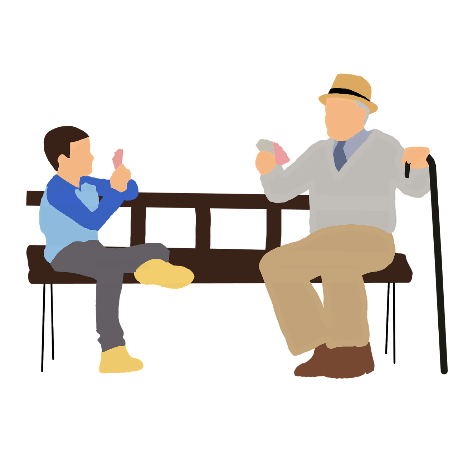 
Bildquellen: Pixabay: GraphicMama-team, OpenClipart-Vectors, Keith Johnston, Kristin Baldeschwiler, mohamed Hassan, Andreas Lischka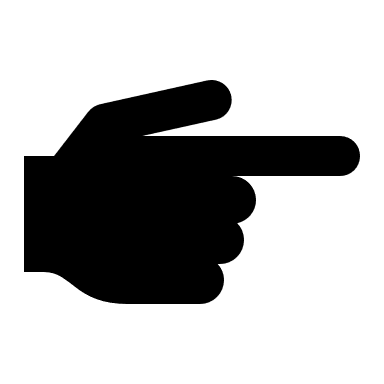 Schreibe zu den Bildern eine passende direkte Rede mit Begleitsatz.Verwende verschiedene Varianten.Setze die Satzzeichen korrekt!Du darfst die Begriffe auf dem Hilfe – Blatt verwenden.Schreibe zu den Bildern eine passende direkte Rede mit Begleitsatz.Verwende verschiedene Varianten.Setze die Satzzeichen korrekt!Du darfst die Begriffe auf dem Hilfe – Blatt verwenden.Schreibe zu den Bildern eine passende direkte Rede mit Begleitsatz.Verwende verschiedene Varianten.Setze die Satzzeichen korrekt!Du darfst die Begriffe auf dem Hilfe – Blatt verwenden.Schreibe zu den Bildern eine passende direkte Rede mit Begleitsatz.Verwende verschiedene Varianten.Setze die Satzzeichen korrekt!Du darfst die Begriffe auf dem Hilfe – Blatt verwenden.Schreibe zu den Bildern eine passende direkte Rede mit Begleitsatz.Verwende verschiedene Varianten.Setze die Satzzeichen korrekt!Du darfst die Begriffe auf dem Hilfe – Blatt verwenden.Schreibe zu den Bildern eine passende direkte Rede mit Begleitsatz.Verwende verschiedene Varianten.Setze die Satzzeichen korrekt!Du darfst die Begriffe auf dem Hilfe – Blatt verwenden.Schreibe zu den Bildern eine passende direkte Rede mit Begleitsatz.Verwende verschiedene Varianten.Setze die Satzzeichen korrekt!Du darfst die Begriffe auf dem Hilfe – Blatt verwenden.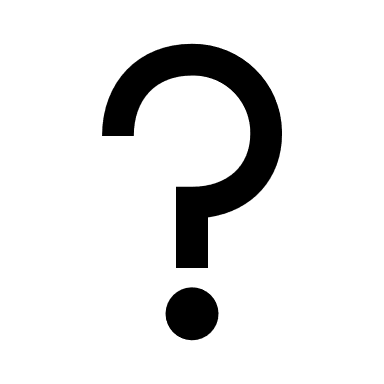 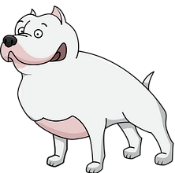 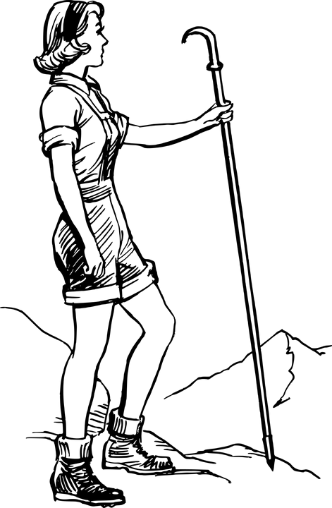 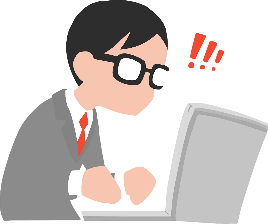 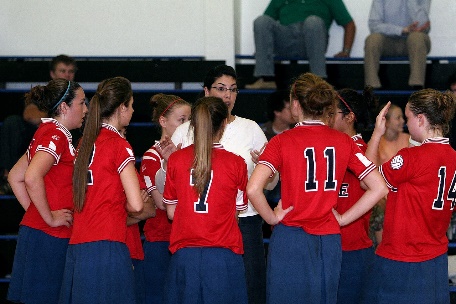 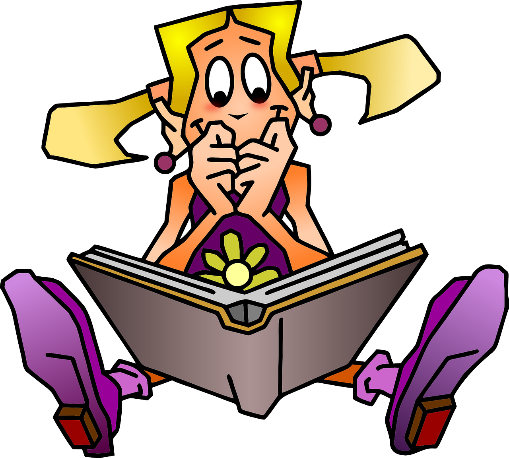 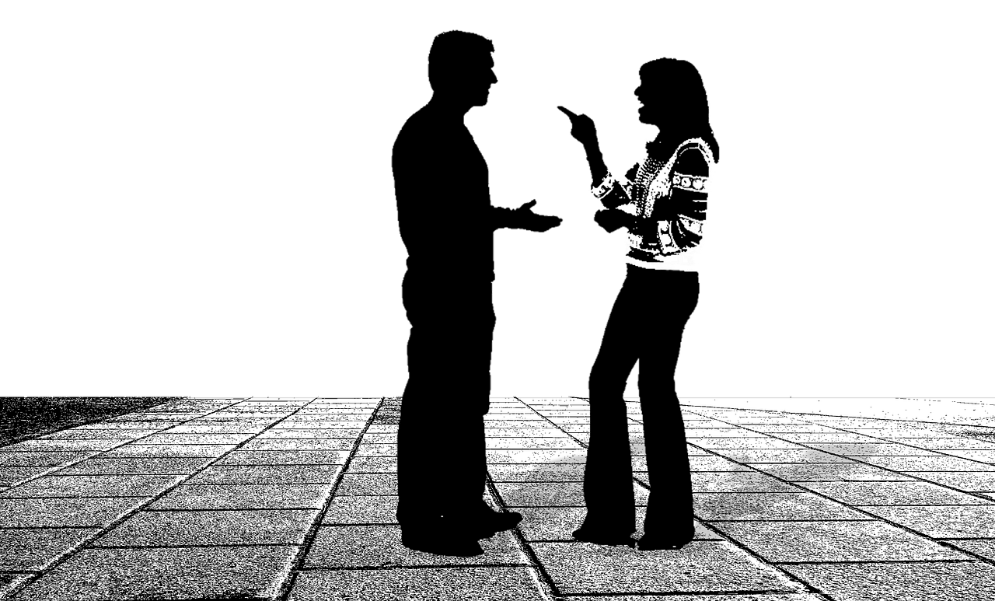 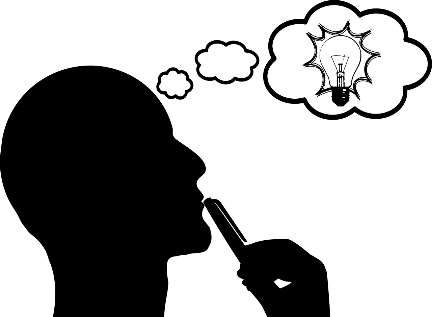 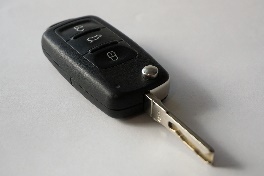 